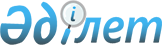 Об организации и обеспечении проведения очередного призыва граждан на срочную воинскую службу в Вооруженные Силы,другие войска и воинские формирования Республики Казахстан в апреле-июне и октябре-декабре 2011 годаПостановление акимата Амангельдинского района Костанайской области от 31 марта 2011 года № 50. Зарегистрировано Управлением юстиции Амангельдинского района Костанайской области 14 апреля 2011 года № 9-6-125

      В соответствии со статьей 19 Закона Республики Казахстан от 8 июля 2005 года "О воинской обязанности и воинской службе", постановлением Правительства Республики Казахстан от 11 марта 2011 года № 250 "О реализации Указа Президента Республики Казахстан от 3 марта 2011 года № 1163 "Об увольнении в запас военнослужащих срочной воинской службы, выслуживших установленный срок воинской службы, и очередном призыве граждан Республики Казахстан на срочную воинскую службу в апреле-июне и октябре-декабре 2011 года " и постановлением акимата Костанайской области от 16 марта 2011 года № 118 "Об организации и обеспечении проведения очередного призыва граждан на срочную воинскую службу в Вооруженные Силы, другие войска и воинские формирования Республики Казахстан в апреле-июне, октябре-декабре 2011 года" (зарегистрировано в Реестре государственной регистрации нормативных правовых актов под № 3756) акимат Амангельдинского района ПОСТАНОВЛЯЕТ:



      1. Организовать работу призывной комиссии и обеспечить проведение в апреле-июне и октябре-декабре 2011 года очередного призыва на срочную воинскую службу граждан мужского пола в возрасте от восемнадцати до двадцати семи лет, не имеющих права на отсрочку или освобождение от призыва, а также граждан, отчисленных из учебных заведении, не достигших двадцати семи лет и не выслуживших установленные сроки воинской службы по призыву.



      2. Принять к сведению, что за членами призывной комиссии, медицинскими, техническими работниками, а также лицами обслуживающего персонала направленными для работы на призывных участках, на время исполнения этих обязанностей сохраняются место работы, занимаемая должность и заработная плата.



      3. Рекомендовать государственному учреждению "Отдел внутренних дел Амангельдинского района Департамента внутренних дел Костанайской области Министерства внутренних дел Республики Казахстан (по согласованию):



      1) в пределах своей компетенции обеспечить доставку лиц, уклоняющихся от призыва на воинскую службу, а также охрану общественного порядка при отправке призывников;



      2) при отправке призывников на областной сборный пункт, организовать сопровождение автобусов с призывниками.



      4. Контроль за исполнением постановления возложить на заместителя акима района Хайруллина С.У.



      5. Настоящее постановление вводится в действие по истечении десяти календарных дней после дня его первого официального опубликования и распространяется на действия, возникшие с 1 апреля 2011 года.      Аким Амангельдинского района               С.Ахметов      СОГЛАСОВАНО:      Главный врач государственного

      коммунального казенного предприятия

      "Амангельдинская центральная районная

      больница" Управления здравоохранения

      акимата Костанайской области"

      ________________ Есмаганбетов Р.С.      Начальник государственного учреждения

      "Отдел внутренних дел Амангельдинского района

      Департамента внутренних дел Костанайской области

      Министерства внутренних дел Республики Казахстан

      ________________ Сыздыков М.Р.      Начальник государственного учреждения

      "Отдел по делам обороны Амангельдинского 

      района Костанайской области

      ________________ Тлегенов А.С.
					© 2012. РГП на ПХВ «Институт законодательства и правовой информации Республики Казахстан» Министерства юстиции Республики Казахстан
				